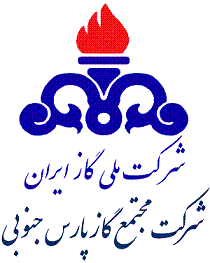 روابط عمومي شركت مجتمع گاز پارس جنوبيروابط عمومي شركت مجتمع گاز پارس جنوبيآگهي مناقصه عمومي يك مرحله‌اي  شماره‌: 2054/97موضوع‌: راهبري خودروهاي سبك، نيمه‌سنگين و سنگين و تأمين و اجاره وسائط نقليه سبك بنزيني و ميني‌بوس با راننده‌ پالايشگاه دوم شركت مجتمع گاز پارس جنوبيآگهي مناقصه عمومي يك مرحله‌اي  شماره‌: 2054/97موضوع‌: راهبري خودروهاي سبك، نيمه‌سنگين و سنگين و تأمين و اجاره وسائط نقليه سبك بنزيني و ميني‌بوس با راننده‌ پالايشگاه دوم شركت مجتمع گاز پارس جنوبياستان بوشهر، عسلويه، منطقه ويژه اقتصادي انرژي پارس،‌ شركت مجتمع گاز پارس جنوبي، پالايشگاه دوم، ساختمان مديريت‌ پالايشگاه دوم، اتاق شماره 212‌، دفتر خدمات پيمان‌هاي پالايشگاه دومنام و نشاني مناقصه گزار24/06/1397آخرين مهلت اعلام آمادگي و تحويل رزومه  متقاضيان  شركت  در مناقصه09/07/1397توزيع  اسناد مناقصه به شركت‌هاي واجد صلاحيت21/07/1397مهلت تحويل پيشنهادات مالي توسط مناقصه‌گران22/07/1397تاريخ بازگشائي پيشنهادات ماليپس از اتمام مرحله ارزيابي صلاحيت‌،  به مبلغ 000/000/994/2 ريال به صورت تضامين قابل قبول وفق آئين‌نامه تضمين معاملات دولتي شماره 123402/ت50659هـ مورخ 22/09/94 هيأت وزيران و يا واريز نقدي به شماره حساب سيبا 0111112222005 بانک ملي ايران شعبه عسلويه به نام پالايشگاه دوم و ارائه فيش واريزينوع و مبلغ تضمين شركت در فرايند ارجاع كارجهت كسب اطلاعات بيشتر  به آدرس‌هاي:  WWW.SPGC.IR(بخش مناقصات)، TENDER.BAZRASI.IR و IETS.MPORG.IR   مراجعه فرمائيد.جهت كسب اطلاعات بيشتر  به آدرس‌هاي:  WWW.SPGC.IR(بخش مناقصات)، TENDER.BAZRASI.IR و IETS.MPORG.IR   مراجعه فرمائيد.